Dzień Miłego Słowa – listopadW tym miesiącu Dzień Miłego Słowa obchodziliśmy zdalnie. klasa II zamiast miłego słowa przesłała słodkie uśmiechy dla wszystkich uczniów szkoły. Czasami uśmiech znaczy więcej niż tysiąc słów.Uśmiechy dla wszystkich koleżanek i kolegów od kl II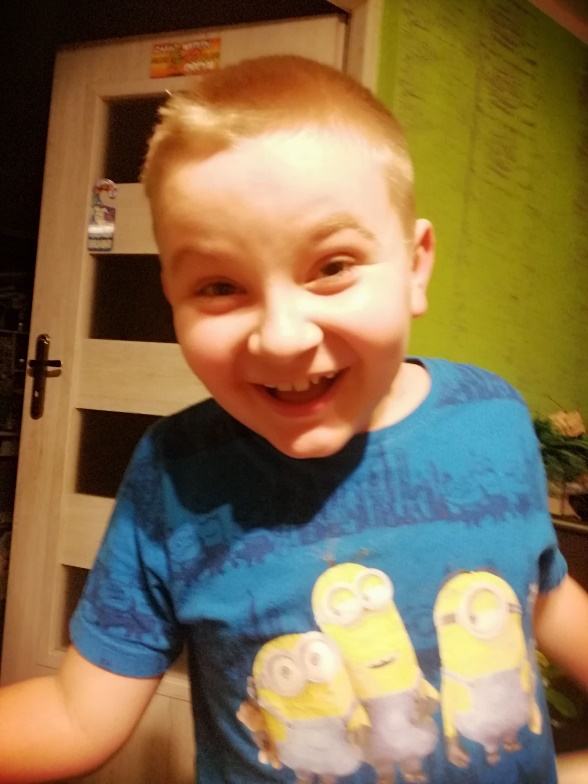 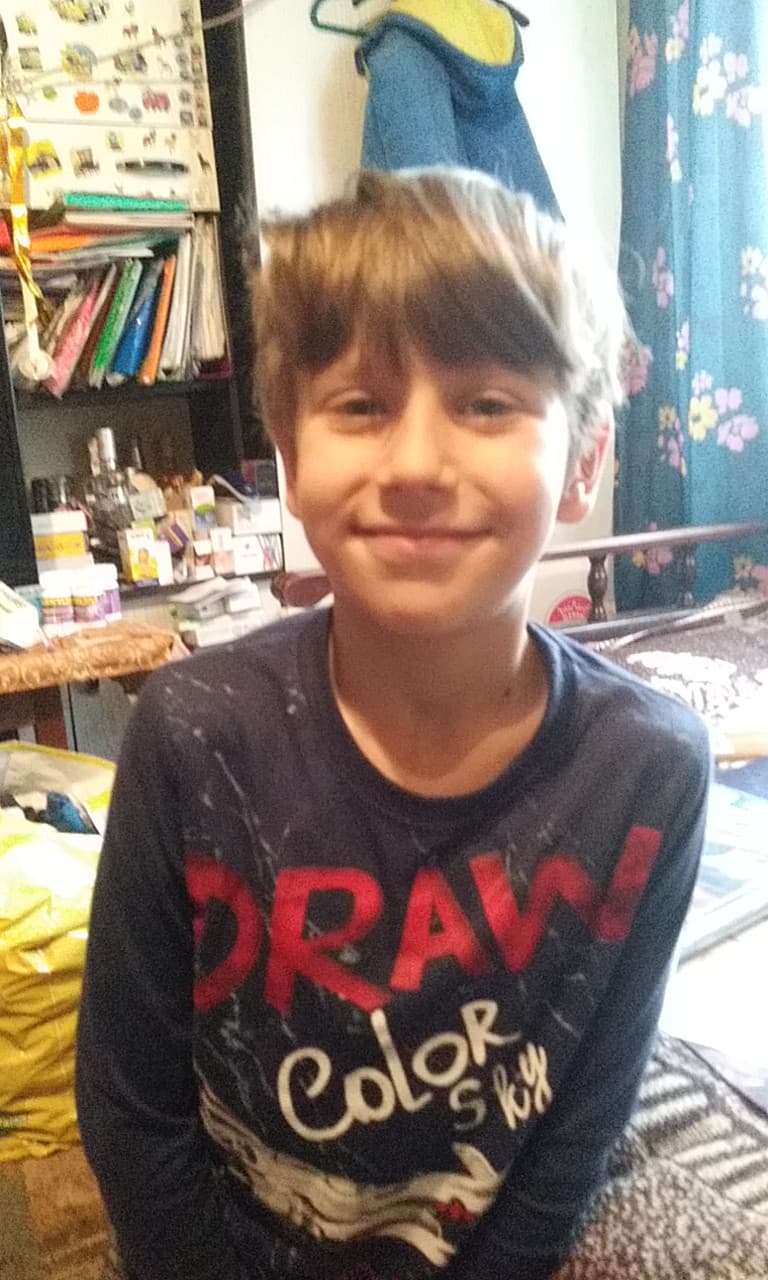 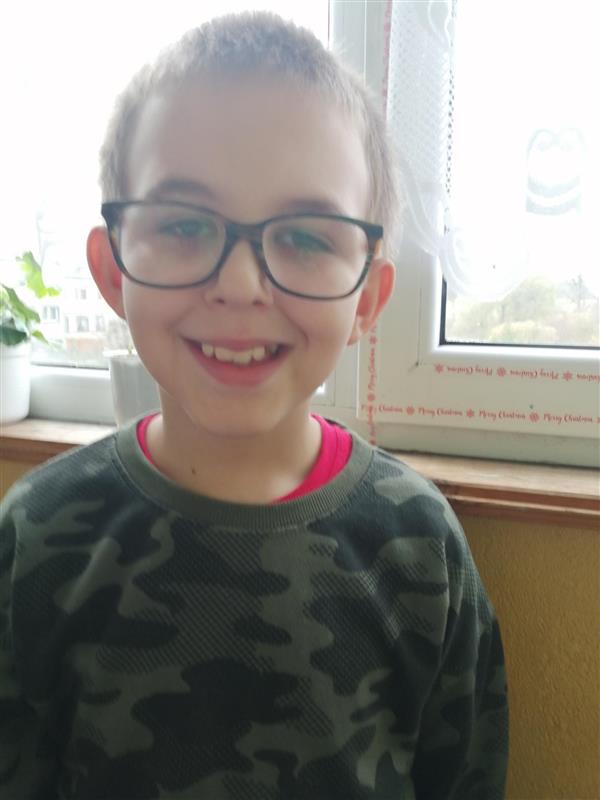 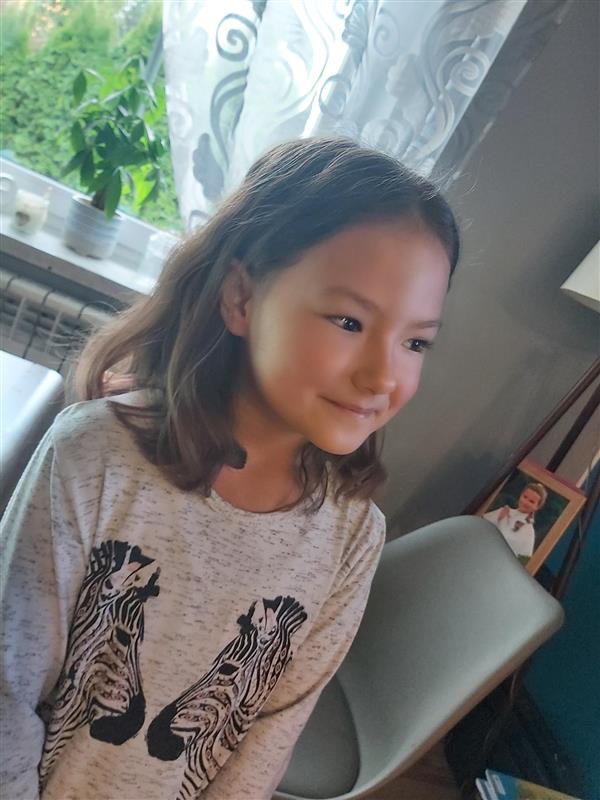 